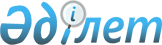 О внесении изменений в постановление Правительства Республики Казахстан от 29 декабря 2002 года N 1429Постановление Правительства Республики Казахстан от 15 сентября 2003 года N 150ж      Правительство Республики Казахстан постановляет: 

      1. Внести в постановление Правительства Республики Казахстан от 29 декабря 2002 года N 1429 "Об утверждении паспортов республиканских бюджетных программ на 2003 год" следующие изменения: 

      в приложениях 617, 619, 622 к указанному постановлению: 

      слова "Центра правовой статистики и информации при Генеральной прокуратуре Республики Казахстан", "Центр правовой статистики и информации при Генеральной прокуратуре Республики Казахстан", "областных Центров правовой статистики и информации" заменить словами "Комитета по правовой статистике и специальным учетам Генеральной прокуратуры Республики Казахстан", "Комитет по правовой статистике и специальным учетам Генеральной прокуратуры Республики Казахстан", "территориальных органов Комитета по правовой статистике и специальным учетам Генеральной прокуратуры Республики Казахстан" соответственно. 

      2. Настоящее постановление вступает в силу со дня подписания.       Премьер-Министр 

      Республики Казахстан 
					© 2012. РГП на ПХВ «Институт законодательства и правовой информации Республики Казахстан» Министерства юстиции Республики Казахстан
				